Orizonturile pe vârste ale copiilor şi tinerilorDiferitele etape de vârstă ale copiilor  şi tinerilor sunt declanşatoarele unor orizonturi de cunoaştere şi interacţiune socială specifică, ce se manifestă prin comportamente tipice. De menţionat că orizonturile de vârsta sunt asociate vârstei mentale ce nu coincide decât în primele stagii de dezvoltare cu vârsta biologică. Dacă la vârsta de un an copilul are orizontul legat de înţelegerea comportamentului emoţional-afectiv al adulţilor, la vârsta de doi ani s-a produs deja o mare schimbare, orizontul fiind pe identificarea şi recunoaşterea exactă a obiectelor şi şabloanelor comportamentale ale celorlaţi, iar la vârsta de trei ani orizontul este centrat pe limitele admisibilităţii celorlalţi faţă de propriile comportamente şi pe regulile sociale.Aceste salturi de percepţie sunt implicit conectate cu orizonturile de interes ale copiilor, cu direcţiile de performanţă ale acestora şi mai ales cu stima lor de sine şi cu motivaţia de a avansa pe noi trepte de emancipare a personalităţii. Salturile de percepţie ale copiilor la vârsta şcolară sunt cele care trebuie să determine stilul de predare şi conţinuturile educative pentru a creea eficienţă în actul învăţării. Orizonturile asociate vârstelor mentale creează profile comportamentale şi de personalitate ce pot fi descoperite la populaţia umană cu o anumită frecvenţă statistică şi care pot fi asociate cu nivele de IQ pe scala Stanford-BinetCaracteristicile generale ale etapelor de vârstă psihologică şi orizonturile de cunoaştere asociate pot fi prezentate în următorul tabel:Din punct de vedere statistic manifestările ce arată o vârstă a personalităţii pe peste 20 de ani sunt atât de rare şi de exceptionale încât nu sunt incluse în analize. Cu toate acestea ele apar şi lasă o urmă în istorie ceea ce demonstrează că există un potential evolutiv foarte mare al speciei umane. Pe curbele lui Gauss punctul maximal statistic al frecvenţei unui tip de inteligenţă este în jurul vârstei psihologice de 10 ani.Un mare succes în dezvoltarea personalităţii umane îl poate genera urmărirea nivelului de maturitate al personalităţii individuale şi furnizarea de resurse care pot conduce la stabilizarea nivelului şi asigură trecerea la următorul nivel. Acastă trecere se face in general prin dezintegrarea pozitivă a personalităţii şi este însoţită de mari frământări personale deoarece efortul de transcedere se poate face numai prin integrarea etajelor congnitiv-evolutive anterioare.Dacă pentru dezvoltarea nivelelor iniţiale de vărstă mentală şi personalitate este suficienta acţiunea educativă a mediului de hrănire, pentru etapele de mijloc este necesară utilizarea unei forme de mentorship, iar pentru etapele ce depăşesc vârsta de 20 de ani psihologici este necesar un mare efort propriu. Drumul necesar parcurgerii etapelor de maturizare a personalităţii nu este liniar, putând avea diferite variante ce conduc la un anumit tip de inteligenţă.  Fiecare variantă prescurtată a drumului conduce la profile de personalitate înalt specializate pe o anumită nişă social-economică şi având un anumit tip de profil mental cu variaţii limitate. Atingerea acestor drumuri este dependentă de stilul de învăţare al copilului in egală măsură cu comanda socială pentru un anumit profil de personalitate sau profesional.În general copii şi tinerii cu inteligenţă integrată aleg drumul lung prezentat mai jos, in timp ce copii şi tinerii cu inteligenţă prioritar manifestată pe o emisferă cerebrală aleg drumuri mai scurte cu finalizare pe o inteligenţă ce nu presupune un grad înalt de maturizare a personalitătii.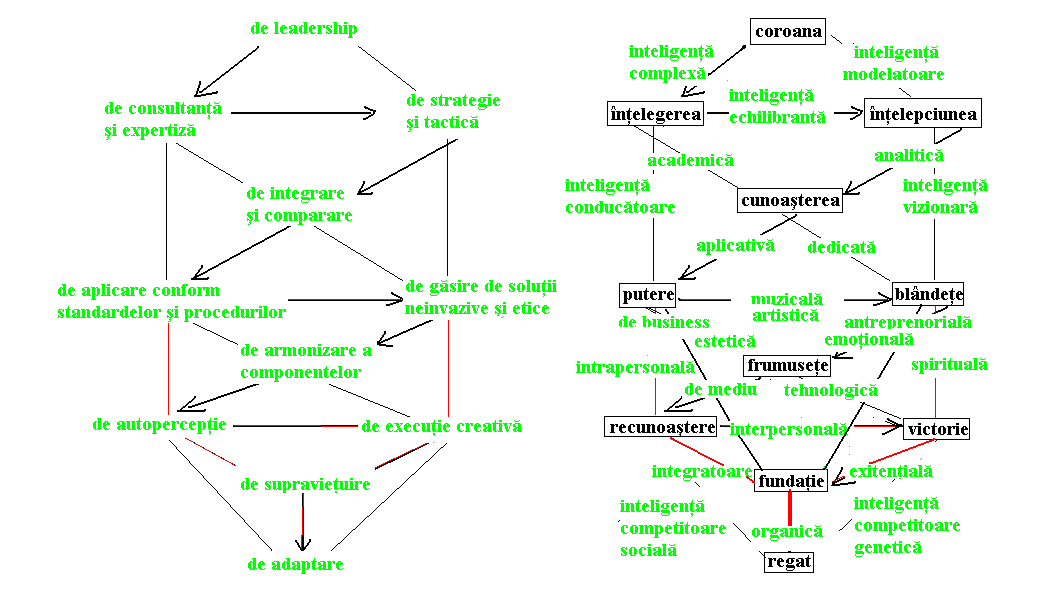 Vârstape ani Caracteristici asociateOrizonturi de cunoaştere şi acţiune manifestare socială0-1 Capacitate senzorialăFlexibilitate hormonalăContact socialCondiţionare afectivăAtragerea atenţieiRelaţia de cordon ombilicalCopierea comportamentului afectiv al adulţilor în relaţia socială, inteligenţă de adaptare1-2Înţelegerea comportamentului emoţional-afectiv al adulţilor, inteligenţă competitoare genetică2-3Identificarea şi recunoaşterea exactă a obiectelor şi şabloanelor comportamentale ale celorlaţi, inteligenţă competitoare socială3-4Încredere, dominator, curiozitate, subordonare, libertate, pacifismlimitele admisibilităţii celorlalţi faţă de propriile comportamente şi pe regulile sociale, inteligenţă de excecuţie creativă4-5Descoperirea şi antrenarea propriilor abilităţi,  inteligenţă de autopercepţie5-6Intuirea rolului social prin evaluarea propriilor abilităţi, inteligenţă existenţială6-7Emoţionalitate, prestigiu, carismă, iniţiativă, observaţie, revoltăCompetiţia pe însuşirea de instrumente de gândire, inteligenţă intra-personală7-8 Descoperirea domeniilor de interes propriu şi câştigarea de cunoaştere specifică domeniului, inteligenţă integratoare8-9Înţelegerea regulilor de bază şi cunoştinţelor semnificative din domeniul de interes, inteligenţă estetică9-10Motivaţie, leadership, experimentalism, analiză laterală, frustrări direcţionate, competiţieInteres pentru însuşirea tehnicilor ce permit dezvoltarea abilităţilor şi performanţa în utilizarea acestora pe domeniul de interes, inteligenţă emotională10-11Descoperirea limitelor proprii în evoluţia cognitivă, inteligenţă de mediu11-12Redefinirea orizonturilor de aşteptare proprii prin înţelegerea limitărilor personale, 12-13Adaptare la nişă, pasiune, strategii, tactică, analiză cauzală, validareSpecializarea pe domenii înguste, inteligenţă tehnologică13-14Extinderea dorinţei de cunoaştere pe câmpuri cognitive înrudite domeniilor înguste, inteligenţă de bussiness14-15Deschiderea către domenii mai largi cu menţinerea dezvoltării pe nişa îngustă iniţială,  inteligenţă antreprenorial-exploratorie15-16Persistenţa, aprofundare, validare,  cercetare, stimă de sine, specializareColaborarea cu alţii ce au orizonturi comune de interes, inteligenţă intrapersonală16-17Dezvoltarea instrumentelor de gândire critică şi analitică şi cucerirea poziţiei de lider de grup, inteligenţă spirituală17-18Dezvoltarea cogniţiei şi personalităţii prin încercare eroare, reluare, rezolvare sau abandonare a direcţiei de lucru şi reorientare către altă direcţie, inteligenţă de armonizare a componentelor18-19Stabilitate, ambiţie, orientare de carieră, eficientizare, profesionalizare, performanţăDezvoltarea prin efort individual şi pe domenii de pasiune a abilităţilor , inteligenţă artistico-muzical-armonică19-20Expunerea publică a abilităţilor şi începerea câştigării încrederii în sine, inteligenţă de găsire a solutiilor neinvazive şi etice20-21Descoperirea de căi de eficientizare a proceselor de pe domeniul propriu de interes, inteligenţă de aplicare conform normelor şi procedurilor21-22Promovare, oportunism cu valorificarea şanselor, creşterea nivelului de expertiză, învăţare continuă, automatizare cu algoritmizare, carierismAprofundarea cunoaşterii prin transfer de bune practici şi formarea unei culturi extinse pe domeniu sau pe domenii conexe, inteligenţă aplicativă22-23Experimentarea propriilor ipoteze de lucru şi găsirea de metode de eficientizare, inteligenţă dedicată23-24Cucerirea atenţiei celorlalţi în privinţa propriilor abilităţi, inteligenţă conducătoare24-25Identificarea rolului social, saltul cognitiv, descoperirea regulilor fundamentale, maturizarea personalităţii, recunoaştere, crearea de structuri sociale de tip maestru-discipolDescoperirea de metode inovative de lucru şi expunerea lor publică,  inteligenţă vizionară25-26Dezvoltarea unei cunoaşteri profunde cu intuirea şi identificarea de căi noi şi inedite de abordare a realităţii, inteligenţă academică26-27Trăirea prin intuire a fenomenelor şi descoperirea regulilor de generare ale acestora, inteligenţă de integrare şi comparare27-28Descoperirea de noi orizonturi şi direcţii de gândire, descoperirea de noi instrumente de gândire, cunoaşterea proprie, cosmicizarea conştienţei, transmiterea saltului cognitiv către ceilalţi oameni,  potenţarea calităţilor celorlalţiIdentificarea patern-elor de manifestare ale fenomenelor prin noile instrumente de analizare,  inteligenţă analitică28-29Descoperirea manifestărilor realităţii prin abordarea noilor instrumente de analiză, inteligenţă de strategie şi tactică29-30Descoperirea limitelor de utilizare şi al domeniului maximal de cunoaştere generat de noile instrumente, inteligenţă modelatoare31-32Cunoaşterea implicită, emanciparea caracteristicilor speciei, eliberarea spiritului de condiţionările anterioare, găsirea căilor de emancipare ale speciei, crearea de învăţături şi tehnici, deschiderea şi îmbogăţirea instrumentarului de cunoaştere al realităţiiGeneralizarea instrumentelor de gândire prin variabilizarea parametrilor şi clasificarea rezolvărilor pe situaţii diferite, inteligenţă echilibrantă32-33Descoperirea structurii de bază şi a modului de manifestare pe diferite situaţii şi în diferite contexte, inteligenţă de consultanţă şi expertiză33-34Descoperirea limbajului asociat ce poate face ca acestă cunoaştere să poată fi transmisă altora, inteligenţă complexă34-35Identificarea cu fenomenele, înţelegerea regulilor proprii de manifestare şi evoluţie ale fenomenelor, aplicarea regulilor descoperite pe orice fel de fenomene, abordarea realităţii sub orice fel de unghiuri în logica proprie fenomenului, trecerea către instrumente de analizare automată a realităţii prin utilizarea unor algoritmi, reconceptualizarea înţelegeriiCunoaşterea implicită necondiţionată de logică sau instrumente de gândire35-36Armonia personalităţii, descoperirea potenţialelor umane sau universale, inteligenţă de leadership istoricOrizonturi de cunoaştere şi acţiune manifestare socialăFactori stimulatoriFactori inhibitoriCopierea comportamentului afectiv al adulţilor în relaţia socială, inteligenţă de adaptare 1-2Interacţiunea stimulativă cu copilul, antrenarea simţurilor acestuia prin varietate şi încurajare, cunoaşterea corpului propriuIgnorarea acţiunilor copilului sau limitarea acestora în mod abuziv conduce la subdezvoltare şi retardÎnţelegerea comportamentului emoţional-afectiv al adulţilor, inteligenţă competitoare genetică 2-3Dialogul emoţional pozitiv şi încurajator-laudativ cu copilul, Jocul de-a bau bau, de-a literele, cifrele, gama muzicală, citirea hărtilorIgnorarea sau răspunsul negativ sau nediferenţiat la acţiunile copilului, conduce la lipsa de incredere şi fricăIdentificarea şi recunoaşterea exactă a obiectelor şi şabloanelor comportamentale ale celorlaţi, inteligenţă competitoare socială 3-4Recunoaşterea şi validarea succeselor şi corectarea erorilor, jocul de-a răsplata ascunsă şi identificare corectă a comportamentului, învăţarea unei limbi străine şi al unui instrumentIgnorarea sau trimiterea pe căi greşite a copilului, conduce la izolare şi lipsă de reacţie la stimulii externi şi teama de greşeală personalăLimitele admisibilităţii celorlalţi faţă de propriile comportamente şi pe regulile sociale, inteligenţă de execuţie creativă 4-5Jocul  de-a imitarea adultului şi a performanţelor acestuia, descoperirea detaliilor relevanteIgnorarea sau comportament agresiv din partea adultului, conduce la incapacitate de adaptare şi abandon/negareDescoperirea şi antrenarea propriilor abilităţi,  inteligenţă de autopercepţie 5-6Jocul de-a înţelegerea paternurilor culturale şi de-a societater, crearea de scenariiTratarea de sus a copilului ce nu este privit ca un partener autentic, conduce la confuzie asupra propriei personalităţi şi eşecuri repetateIntuirea rolului social prin evaluarea propriilor abilităţi, inteligenţă existenţială 6-7Jocul competitiv-cooperatist, încurajarea performanţei şi depăşirii limitelor proprii Plictiseala şi munca repetitivă, conduce la evitarea efortului fără sens şi găsirea unor preocupări aleatoriiCompetiţia pe însuşirea de instrumente de gândire, inteligenţă intra-personală 7-8Jocul de-a iniţiativa şi descoperirea de întrebări cheie şi de experimente personaleRenunţarea la succes personal şi ignorarea adulţilor, conduce la demotivare şi sentimentul de a fi abandonatDescoperirea domeniilor de interes propriu şi câştigarea de cunoaştere specifică domeniului, inteligenţă integratoare 8-9Experimentul în echipă şi dezbaterea pe idei şi ipoteze plauzibile asupra unor fenomeneIzolarea faţă de alţi copii şi ascunderea sau negarea potentialului propriu pentru a se integra în grupÎnţelegerea regulilor de bază şi cunoştinţelor semnificative din domeniul de interes, inteligenţă estetică 9-10Iniţierea in complexitatea fenomenelor şi diversitatea manifestărilor cu armonia sinergiilor şi conexiunilor dintre fenomeneEvadarea în oniric şi căutarea flow-ului în evenimente necontrolabile sau dăunătoare dezvoltării personalităţiiInteres pentru însuşirea tehnicilor ce permit dezvoltarea abilităţilor şi performanţa în utilizarea acestora pe domeniul de interes, inteligenţă emoţională 10-11Iniţierea asupra tehnicilor de cunoaştere-autocunoaştere şi cultivarea pasiunilor pe domenii de cunoaştereCultivarea neîncrederii în forţele proprii şi atitudinea criticist descurajatoare ce conduce la neîncredere permanentă în propriile capacităţiDescoperirea limitelor proprii în evoluţia cognitivă, inteligenţă de mediu 11-12Gradarea eforturilor astfel încât să permită succesul personal  prin eforturi creative şi soluţii inediteInsistarea pe defectele copilului şi ignorarea calităţilor acestuia, conduce la izolare şi negativismRedefinirea orizonturilor de aşteptare proprii prin înţelegerea limitărilor personale, 12-13Descoperirea punctelor tari ale copiilor şi întărirea lor până la nivel de performanţăPunerea copiilor în sistemul de succes-eşec prin competiţii ce transforma majoritatea în perdanţi, conduce la confuzie asupra rolului lor social şi scopurilor sau idealurilor personale sau de grupSpecializarea pe domenii înguste, inteligenţă tehnologică 13-14Oferirea de materiale de specialitate şi integrarea copiilor în echipe de profesionişti sau pasionaţi de domeniul vizatTratarea lor nediferenţiată şi ignorarea dinamicii lor mentale prin evaluare cantitativă, conduce la totală confuzie asupra a ce sunt buni sau unde pot fi utiliExtinderea dorinţei de cunoaştere pe câmpuri cognitive înrudite domeniilor înguste, inteligenţă de bussiness 14-15Încurajarea găsirii unei forme de a-şi pune ideile într-o formă transmisibilă către ceilalţi oameni şi optimizarea limbajului prin studierea modului de conectare a informaţiilor pe domenii conexe şi abordări trans disciplinareRepetarea cunoştinţelor fără aprofundare şi fără acceptarea punctelor personale de vedere, conduce la inhibarea quasi-totală a creativităţii şi inventivităţiiDeschiderea către domenii mai largi cu menţinerea dezvoltării pe nişa îngustă iniţială,  inteligenţă antreprenorial-exploratorie 15-16Dezvoltarea cunoaşterii laterale şi descoperirii patern-urilor de structurare pe domenii diverse, utilizarea logicilor specifice fenomenelor în analizarea comportamentelor Reducţionismul şi aplicarea abuzivă a unui singur instrument de cunoaştere sau a unei singure logici conduce la conflicte cognitive şi abandonarea câmpurilor de pasiuneColaborarea cu alţii ce au orizonturi comune de interes, inteligenţă intrapersonală şi înţelepciune 16-17Integrarea în reţele de expertiză şi aplicare-dezbatere de idei cu posibilitatea colaborării pentru validarea acestoraIzolarea tânărului prin lipsa de interlocutori sau de recunoaştere a rezultatelor, conduce la alienare socialăDezvoltarea instrumentelor de gândire critică şi analitică şi cucerirea poziţiei de lider de grup, inteligenţă spirituală 17-18Antrenarea inteligentei prin rezolvarea de probleme cu mai multi paşi logici sau/şi mai multe trasee posibile de rezolvareUtilizarea standardelor şi procedurilor fără posibilitatea flexibilizării abordării, conduce la contradicţii şi paradoxuri cu riscuri de dezechilibru personal sau eşecDezvoltarea cogniţiei şi personalităţii prin încercare eroare, reluare, rezolvare sau abandonare a direcţiei de lucru şi reorientare către altă direcţie, inteligenţă de armonizare a componentelor 18-19Introducerea tehnicilor de gândire complexă şi dinamică şi analizarea realităţii prin noi unghiuri de vedereForţarea logicii admise binare şi dihotomice prin extensii dincolo de domeniul ei de valabilitate, conduce la paradoxuri şi epuizare în încercarea de a utiliza instrumente improprii Dezvoltarea prin efort individual şi pe domenii de pasiune a abilităţilor, inteligenţă artistico-muzical-armonică 19-20Descoperirea armoniei naturii în construcţiile naturale pe mai multe etaje de complexitate, precum şi a perfecţiunii inginereşti a soluţiilor naturale complexeÎncercările de explicare/demonstrare prin repetarea experimentului, conduc la parazitarea evaluărilor calitative şi pierderea viziunii sistemiceExpunerea publică a abilităţilor şi începerea câştigării încrederii în sine, inteligenţă de găsire a soluiilor neinvazive şi etice 21-22Descoperirea modelelor de comunicare triangulată din natură şi începerea transmiterii cunoaşterii dobândite către alţii Izolarea informaţională şi rămânerea la nivel de viziune făra a dezvolta limbaj specific, conduce la alienare socialăDescoperirea de căi de eficientizare a proceselor de pe domeniul propriu de interes, inteligenţă de aplicare conform normelor şi procedurilor 22-23Descoperirea regulilor ce stau în spetele manifestărilor şi a modului de lucru cu aceste reguliLipsa de dialog cu terţi de pe acelasi domeniu şi pe acelaşi palier de dezvoltare, conduce la blocarea înţelegerii prin lipsa cererii şi excesul oferteiAprofundarea cunoaşterii prin transfer de bune practici şi formarea unei culturi extinse pe domeniu sau pe domenii conexe, inteligenţă aplicativă 23-24Integrarea înţelegerii în unitatea realizărilor anterioare umane prin corelarea realizărilor şi analiza nevoilor sociale de cunoaştere la un anumit momentIzolarea propriilor realizări şi neintegrarea sistemica, conduce la blocarea capacităţii de aprofundare şi rafinare a înţelegeriiExperimentarea propriilor ipoteze de lucru şi găsirea de metode de eficientizare, inteligenţă dedicată 25Traducerea propriei înţelegeri în termeni experimentabili şi validarea cunoaşterii prin experiment, extinderea pe experimente conexeImposibilitatea confirmării experimentale a înţelegerii conduce la blocarea dialogului cu alţiiCucerirea atenţiei celorlalţi în privinţa propriilor abilităţi, inteligenţă conducătoare 25-26Lucrul cu alţii în dialog sincron pe mai multe temeIzolarea de complexitatea dialogului conduce la poziţii sociale izolate si excentrice Descoperirea de metode inovative de lucru şi expunerea lor publică,  inteligenţă vizionară 26-27Descoperirea metodei optime de inducere a înţelegerii şi curiozităţii altora pe rezultatele obţinuteLipsa metodei de abordare a celorlalţi, conduce la izolarea cercetătorului şi a cercetăriiDezvoltarea unei cunoaşteri profunde cu intuirea şi identificarea de căi noi şi inedite de abordare a realităţii, inteligenţă academică 27-28Extinderea mijloacelor noi de cunoaştere pe diferite câmpuri şi domenii de realitate şi crearea de metode şi instrumente de lucruUtilizarea unui singur instrument complex, conduce la nedeschiderea de orizonturi pentru ceilalţiTrăirea prin intuire a fenomenelor şi descoperirea regulilor de generare ale acestora, inteligenţă de integrare şi comparare 28-29Trăirea fenomenologică şi redarea ei în limbaj algoritmizat până la ipotezele de bază ale teoriei avansateUrmărirea strictă a aplicării regulilor în găsirea de consecinţe, conduce la blocarea periodică a viziunii fenomenuluiIdentificarea patern-elor de manifestare ale fenomenelor prin noile instrumente de analizare,  inteligenţă analitică 29-30Descoperirea invarianţilor structurali şi alfabetelor comportamentale ale fenomenelor studiate cu instrumentele descoperiteNeidentificarea regulilor structurare conduce la blocarea întelegerii pe etape superioare de rafinamentDescoperirea manifestărilor realităţii prin abordarea noilor instrumente de analiză, inteligenţă de strategie şi tactică 30-31Descoperirea părţilor impuse de reguli şi ale celor liber alese oferite de logicile sistemului de gândire nou descoperitFortarea metodologiilor de lucru prin eliminarea cazurilor ce nu se integrează într-un concept local, conduce la blocarea aplicabilităţii generaleDescoperirea limitelor de utilizare şi al domeniului maximal de cunoaştere generat de noile instrumente, inteligenţă modelatoare 31-32Modelarea diferitelor fenomene ale realităţii prin utilizarea instrumentelor potrivite naturale de abordare şi ale condiţiilor de aplicareForţarea înţelegerii prin utilizarea unui singur instrument de lucru, conduce la teorii cu aplicabilitate parţială şi blocarea evoluţiei personaleGeneralizarea instrumentelor de gândire prin variabilizarea parametrilor şi clasificarea rezolvărilor pe situaţii diferite, inteligenţă echilibrantă 32-33Axiomatizarea generalizată pe teorii instrumente de lucru cu logici incluse şi nivele de complexitate ale domeniului de cunoaştereBlocarea variabilizării conduce la incapacitatea de abordare a teoriilor universale şi la specializarea locală Descoperirea structurii de bază şi a modului de manifestare pe diferite situaţii şi în diferite contexte, inteligenţă de consultanţă şi expertiză 33-34Crearea portofoliilor de cunoaştere pe situaţii diverse cu instrumente specifice de abordare a fenomenelor şi de modelare a situaţiilorSărăcia portofoliului de instrumente şi strategii de cunoaştere conduce la epuizarea instrumentelor existente şi la blocarea evoluţieiDescoperirea limbajului asociat ce poate face ca acestă cunoaştere să poată fi transmisă altora, inteligenţă complexă 34-35Abordarea instrumentelor de cunoaştere prin prisma semanticii fenomenologice şi a alfabetelor şi gramaticilor anexeLipsa alfabetizării conduce la flexibilitate redusă a abordărilor şi sărăcie a rezultatelorCunoaşterea implicită necondiţionată de logică sau instrumente de gândire 35-36 Utilizarea automată a complexităţi şi dinamicii înţelegerii, similară cu utilizarea unui aparat senzorial pentru cunoaştereLipsa simţirii fenomenelor conduce la eforturi multiple şi indelungate în găsirea abordărilor şi strategiilor corecteArmonia personalităţii, descoperirea potenţialelor umane sau universale, inteligenţă de leadership istoric 36-37Trăirea in armonia personalităţii şi deschiderea completă câmpurilor afectiv-cognitive similar cu ale copiilor mici, dar pe un nivel complet de dezvoltare a personalităţii şi cunoaşterii universuluiÎndoiala şi incerarea de a profita de pozitia câştigată pentru obtinerea unei pozitii superioare conduce la blocarea realizării armoniei personalităţii şi deschiderii complete cognitive